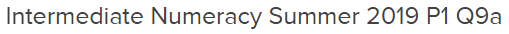 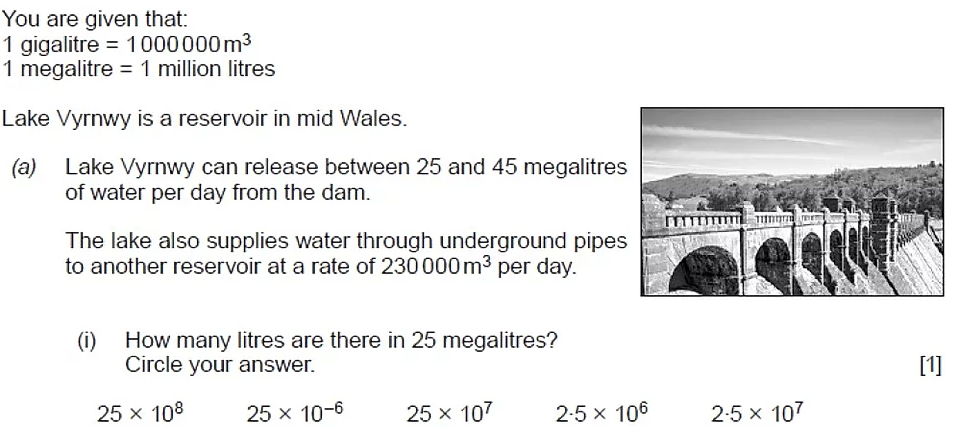 ____________________________________________________________________________________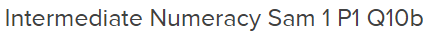 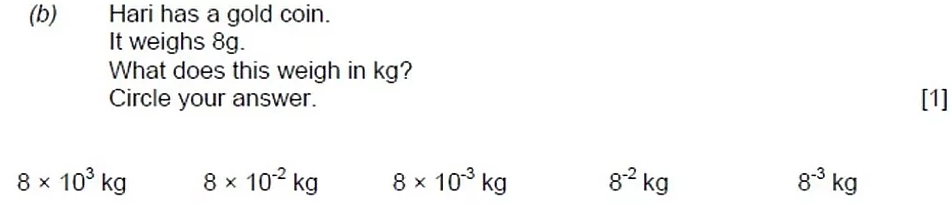 _____________________________________________________________________________________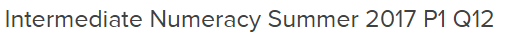 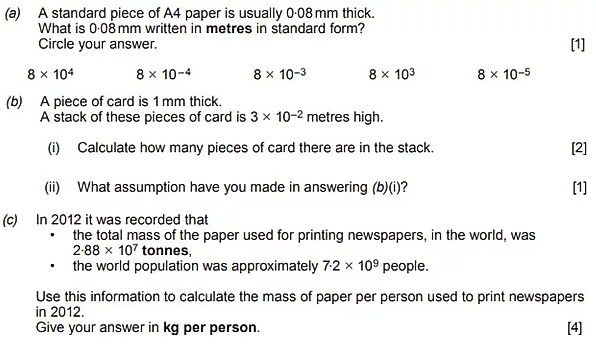 ____________________________________________________________________________________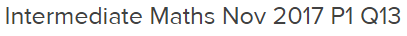 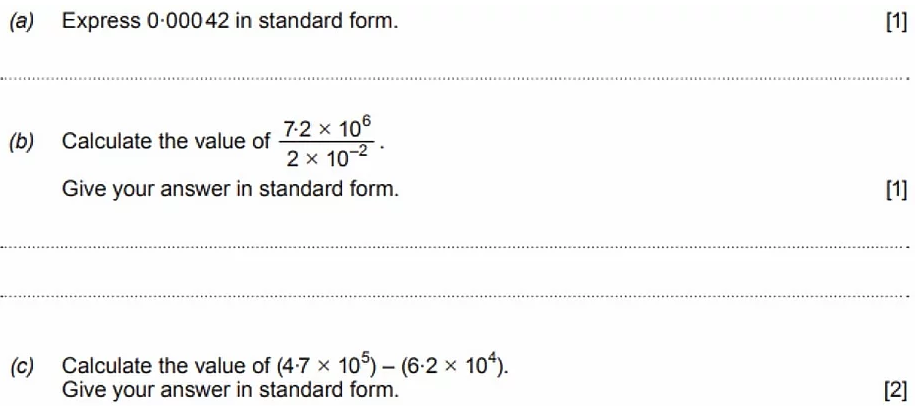 _________________________________________________________________________________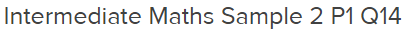 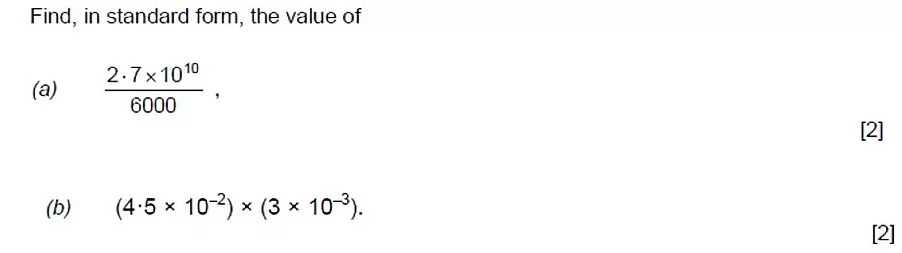 __________________________________________________________________________________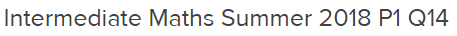 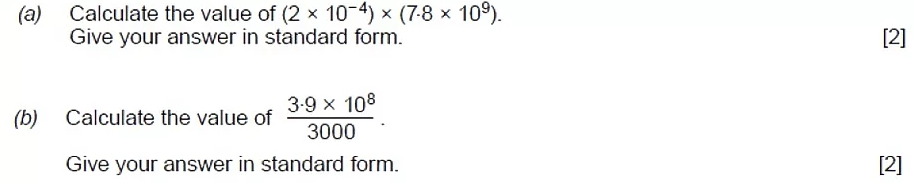 ________________________________________________________________________________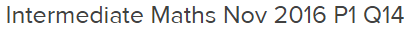 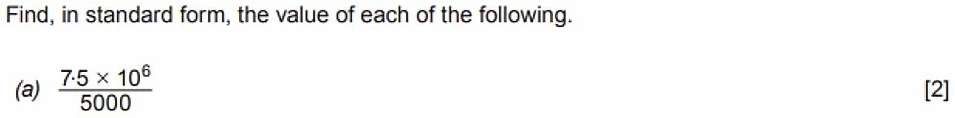 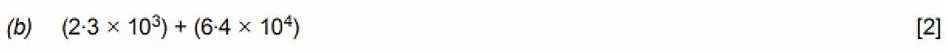 ________________________________________________________________________________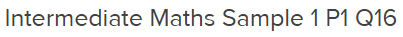 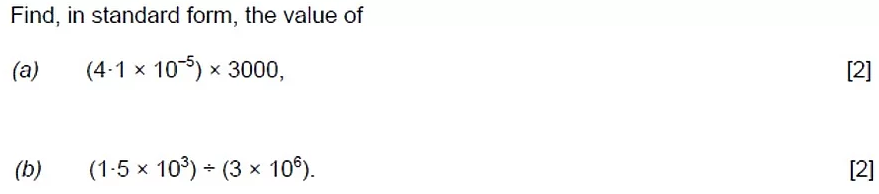 ________________________________________________________________________________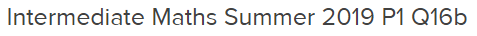 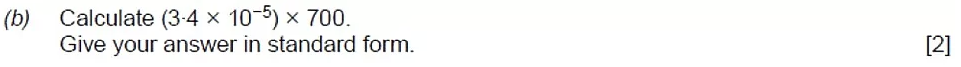 ________________________________________________________________________________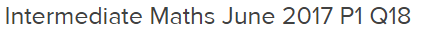 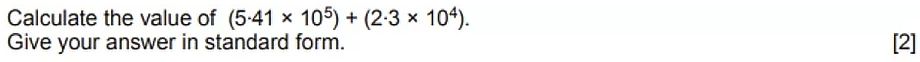 